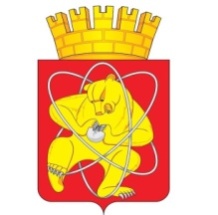 Городской округ «Закрытое административно – территориальное образование  Железногорск Красноярского края»АДМИНИСТРАЦИЯ ЗАТО г. ЖЕЛЕЗНОГОРСКПОСТАНОВЛЕНИЕ17.05.2023                                                                                                 № 924г. ЖелезногорскО внесении изменения в постановление Администрации ЗАТО г. Железногорск от 12.07.2013 № 1113 «Об утверждении Примерного положения об оплате труда работников муниципальных бюджетных учреждений дополнительного образования, реализующих дополнительные общеобразовательные программы в области физической культуры и спорта на территории ЗАТО                             г. Железногорск» В соответствии с Трудовым кодексом Российской Федерации, постановлением Администрации ЗАТО г. Железногорск от 10.06.2011 № 1011 «Об утверждении Положения о системах оплаты труда работников муниципальных учреждений ЗАТО Железногорск», Уставом ЗАТО ЖелезногорскПОСТАНОВЛЯЮ:1. Внести в постановление Администрации ЗАТО г. Железногорск от 12.07.2013 № 1113 «Об утверждении Примерного положения об оплате труда работников муниципальных бюджетных учреждений дополнительного образования, реализующих дополнительные общеобразовательные программы в области физической культуры и спорта на территории ЗАТО                               г. Железногорск» следующее изменение:1.1 Приложение № 1 к Примерному положению об оплате труда работников муниципальных бюджетных учреждений дополнительного образования, реализующих дополнительные общеобразовательные программы в области физической культуры и спорта на территории ЗАТО                            г. Железногорск изложить в редакции согласно приложению к настоящему постановлению. 2. Управлению внутреннего контроля (В.Г. Винокурова) довести настоящее постановление до сведения населения через газету «Город и горожане».3. Отделу общественных связей (И.С. Архипова) разместить настоящее постановление на официальном сайте Администрации ЗАТО г. Железногорск в информационно-телекоммуникационной сети «Интернет».4. Контроль над исполнением настоящего постановления оставляю за собой. 5. Постановление подлежит официальному опубликованию и вступает в силу с 01.07.2023.Глава ЗАТО г. Железногорск					                    Д.М. ЧернятинПриложениек постановлению Администрации ЗАТО г. Железногорскот ____________2023  № ________Минимальные размеры окладов (должностных окладов), ставок заработной платы 1. Минимальные размеры окладов (должностных окладов) работников учреждений физической культуры и спорта:1.1. Профессиональная квалификационная группа (далее - ПКГ) должностей работников физической культуры и спорта должностей первого уровня:1.2. ПКГ должностей работников физической культуры и спорта должностей второго уровня:1.3. ПКГ должностей работников физической культуры и спорта третьего уровня:2. Минимальные размеры окладов (должностных окладов) работников образования:2.1. ПКГ должностей педагогических работников:3. Минимальные размеры окладов (должностных окладов) работников, занимающих общеотраслевые должности руководителей, специалистов и служащих:3.1. ПКГ Общеотраслевые должности служащих первого уровня:3.2. ПКГ Общеотраслевые должности служащих второго уровня:3.3. ПКГ Общеотраслевые должности служащих третьего уровня:3.4. ПКГ Общеотраслевые должности служащих четвертого уровня:4. Минимальные размеры ставок заработной платы работников, осуществляющих профессиональную деятельность по профессиям рабочих:4.1. ПКГ Общеотраслевые профессии рабочих первого уровня:4.2. ПКГ Общеотраслевые профессии рабочих второго уровня:5. Минимальные размеры окладов (должностных окладов) по должностям руководителей, специалистов и служащих, не вошедшим в квалификационные уровни ПКГ, устанавливаются в следующем размере:------------------------<*> Уровни квалификации приведены в соответствии с утвержденными профессиональными стандартами.В штатных расписаниях учреждений допускается установление дополнительного наименования к должности через указание на выполняемые функции и (или) специализацию должности.Приложение № 1 к Примерному положению об оплате труда работников муниципальных бюджетных учреждений дополнительного образования, реализующих дополнительные общеобразовательные программы в области физической культуры и спорта на территории ЗАТО г. ЖелезногорскКвалификационные уровниМинимальный размер оклада (должностного оклада), руб.1 квалификационный уровень44982 квалификационный уровень7167Квалификационные уровниМинимальный размер оклада (должностного оклада), руб.1 квалификационный уровень89892 квалификационный уровень107493 квалификационный уровень11160Квалификационные уровниМинимальный размер оклада (должностного оклада), руб.1 квалификационный уровень104182 квалификационный уровень11219Квалификационные уровниМинимальный размер оклада (должностного оклада),руб.1 квалификационный уровень73562 квалификационный уровень79313 квалификационный уровень85564 квалификационный уровень9180Квалификационные уровниМинимальный размер оклада (должностного оклада), ставки заработной платы, руб.1 квалификационный уровень40532 квалификационный уровень4276Квалификационные уровниМинимальный размер оклада (должностного оклада), ставки заработной платы, руб.1 квалификационный уровень44982 квалификационный уровень49433 квалификационный уровень54314 квалификационный уровень68545 квалификационный уровень7742Квалификационные уровниМинимальный размер оклада (должностного оклада), ставки заработной платы, руб.1 квалификационный уровень49432 квалификационный уровень54313 квалификационный уровень59614 квалификационный уровень71675 квалификационный уровень8367Квалификационные уровниМинимальный размер оклада (должностного оклада), ставки заработной платы, руб.1 квалификационный уровень89932 квалификационный уровень104183 квалификационный уровень11219Квалификационные уровниМинимальный размер оклада (должностного оклада), ставки заработной платы, руб.1 квалификационный уровень34812 квалификационный уровень3649Квалификационные уровниМинимальный размер оклада (должностного оклада), ставки заработной платы, руб.1 квалификационный уровень40532 квалификационный уровень49433 квалификационный уровень54314 квалификационный уровень6542ДолжностьМинимальный размер оклада (должностного оклада), ставки заработной платы, руб.Специалист по охране труда4943Специалист по закупкам 5 уровня квалификации <*>5961Старший специалист по закупкам 6 уровня квалификации <*>, ведущий специалист7167